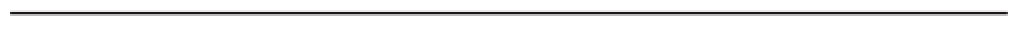 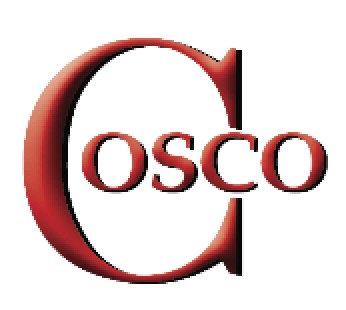 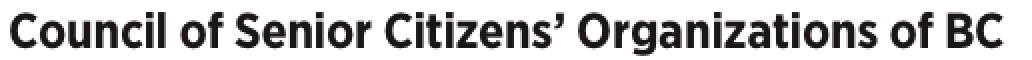 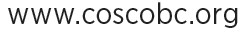 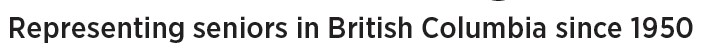 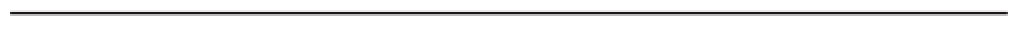 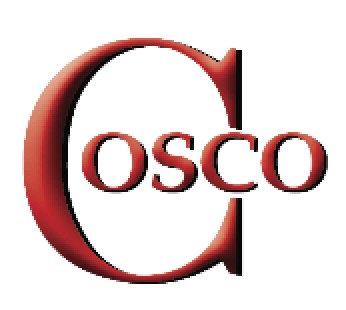 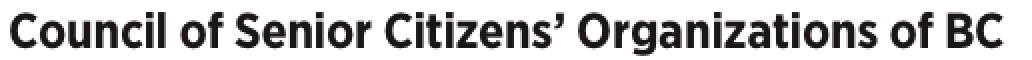 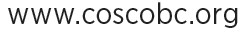 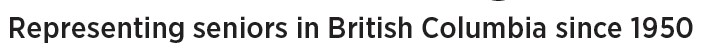 Affiliate Membership form 2022_____New Membership _______RenewalORGANIZATION NAME:  _______________________________________________________NUMBER OF MEMBERS REPRESENTED_______________________PRESIDENT:  ____________________________________________EMAIL:  _______________________________________________PHONE:______________________ ADDRESS: _______________________________________________________TREASURER:  ____________________________________________EMAIL: _________________________________________________PHONE: _______________________ADDRESS: ______________________________________________CONTACT PERSON: ______________________________________EMAIL:_______________________________________________PHONE:_______________________________________ADDRESS: ____________________________________________DELEGATES:  name/phone number and email___________________________________________________________________________________________________________________________________________________________________________________________________________________________________________________________________________________Please complete this form and send to: Membership Secretary, Council of Senior Citizens’ Organizations of BC (COSCO), Box 81131, South Burnaby, Burnaby, V5H 4E8.  Phone: 604 444 4300Membership fee:  $_____             Donation $________Disclaimer:  COSCO collects the least amount of personally identifiable information possible so that we can maintain contact with our affiliates and/or members.  COSCO does not share personally identifiable information with third parties for their use unless required by law to do so.COSCO MEMBERSHIPDelegate Meeting PLEASE UPDATE FORM WHEN REQUIRED          It is recognized that due to geographical constraints not all affiliates will be able to send delegates to the monthly delegate meetings.          However, when numbers of such affiliates shall be in the Lower Mainland area and able and willing to attend such meetings, they will be entitled to full delegate privileges for such meetings.          Meetings are normally held at the Hastings Community Centre, 3096 East Hastings Street, Vancouver (Hastings at Lillooet), on the second Friday of each month at 10 AM (except July and August). Delegates will be notified of any change of date, time and location.Delegates           Affiliates are entitled to send delegates to COSCO Council meetings in accordance with the size of their membership as follows:Up to 250 Members                      1 Delegate251 to 500 Members                     2 Delegates501 to 1,000 Members                  3 Delegates1,001 to 2,000 Members               4 DelegatesOver 2,000 Members                     5 DelegatesEach delegate will be provided with a copy of the Constitution and Bylaws and the Polices and Procedures of the Council of Senior Citizens’ Organization of British Columbia (COSCO).Membership Dues           Membership dues are payable as of the 2nd of January each year. Organizations joining the Council after October 1st in any year will have their dues waived for the balance of that year and membership would take effect in January of the following year.Affiliation Fee, effective January 1:                       MEMBERSHIP                    ANNUAL FEE  # of members   			  < 50                                                    $ 25.00    		 51-100                                                   50.00    70.00  100.00  140.00                      501-1,000                                             200.00  	         1,001-2,500                                           300.00                     2,501-5,000                                          400.00                     5,000 and over                                     500.00